2016 Spring Creek Ranch Hand Rodeo WinnersTOP HAND AWARD ~ Hy WilkinsonCHAMPION TEAM ~ C RANCHES: Jim Filippini, Mike Mori, Luke Lancaster, Quinn Mori   2nd PLACE TEAM ~ JN RANCH: Will Knight, Marshall Smith, Jessica Kelly, Isaiah Jones3rd PLACE TEAM ~ WALKER RANCH: Ira Walker, Alan Malotte, Gene Curtis, Daxton Jim​1st PLACE STEER STOPPER ~ Jessica Kelly2nd PLACE STEER STOPPER ~ Michelle Rutan3rd PLACE STEER STOPPER ~ Crystal Kelly1st PLACE BRONC RIDING ~ Tommy Stowell2nd PLACE BRONC RIDING ~ Kaysen Sorenson3rd PLACE BRONC RIDING (4-WAY TIE) ~ Hy Wilkinson, Kyle Marchand, Lane Barton 								& Mason Lamb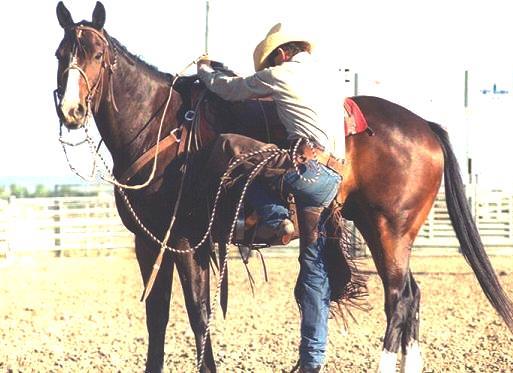 Thank you to everyone who participated in the 31st Annual Ranch Rodeo!
​TEAMS
Anipro: Doug Rutan - Dennis Rutan - Dusty Easterday - Hy WilkinsonBlossom Ranch: Myles Blossom - Cole Palfreyman - Mason Lamb - Taylor Lord Brady Ranch: Preston Pirtle - Dakota Feyder - Clayton Brum - Jake Tervort
C Ranches: Jim Filippini - Luke Lancaster - Michael Mori - Quinn MoriGamble Ranch: John Symonds - James Baldwin - Brock Nilsson - Mark LundyGibson Team: Norbert Gibson - Hezy McGarva - Michael Casey - JT Villagrana Hoots Team: Pook Hoots - Rowley Lisle - Sam Marvel - Jim Young Jim Ranch: Steven Jim - Dirk Jim - Daxton Jim - Dalton Jim
JN Ranch: Will Knight - Marshall Smith - Jessica Kelly - Isaiah Jones
Junior/Senior: Woody Harney - Jr. Harney - Nate Kelly - Jr. Kelly
Outlaw Natives: Jess Jones - Will Knight - RC Crutcher - Gene Curtis
Walker Ranch: Ira Walker, Alan Malotte, Gene Curtis, Daxton JimWhite Horse Ranch: Crystal Kelly, Tayler Teichert, Taren Hays, Jess Childress
SADDLE BRONC 
Bergen Haney - Cole Estill - Daryl Henry - Dustin Borba - Hy Wilkinson - Jr. Harney - Justyn Trujillo  Kaysen Sorenson - Koda Bledsoe - Kyle Marchand - Lane Barton - Mason Lamb - Matt Morrison  Michael Casey - Rowdy Hutchison - Tommy Stowell - Tucker White
STEER STOPPING 
Chanda Sollinger - Crystal Kelly – Dally Goemmer - Jessica Kelly - Jessica Lancaster – Lisa Bertalotto – Maggie Muratore – Michelle Rutan – Payton Feyder – Riata Goemmer – Sarah Barrington – Timmy Lyn DeLongMINI- BULLSGage Schweer - Chandler Green - Payton Schweer - Michael Gibbs 